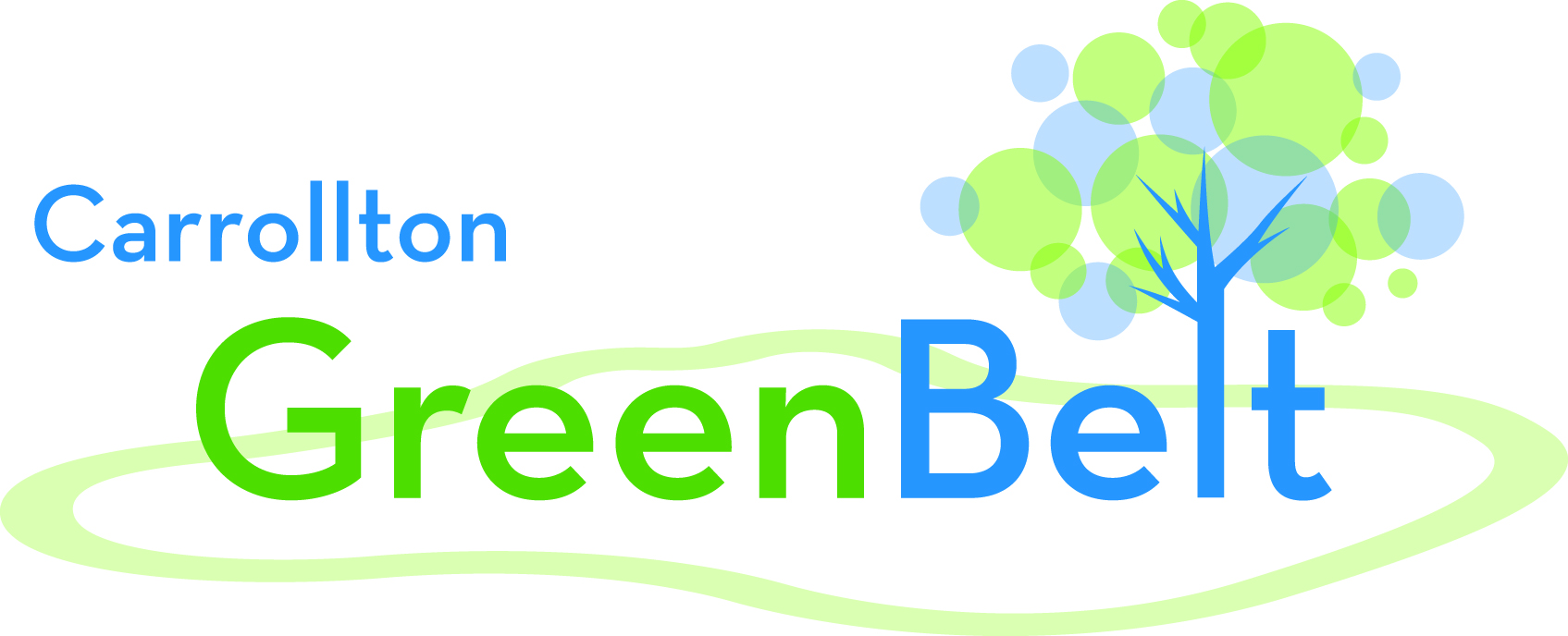 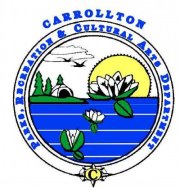  		       Carrollton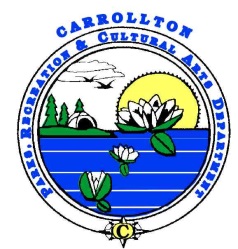 		        Parks, Recreation, and Cultural Arts Department		         118 S. White Street – P.O. Box 532 - Carrollton, Georgia 30112 		        (770) 832-1161 – Fax: (770) 834-3652 – Director:  Peter MaierhoferGreenBelt Event Questionnaire Please answer the following for your event:				  Date: _______________________________Name of sponsoring organization: ________________________________________________________________Address: _____________________________________________________________________________________Name of person in charge: _________________________________ Phone Number: ________________________Address: _____________________________________________________________________________________Goal of Event: ________________________________________________________________________________________________________________________________________________________________________________________________________________________________________________________________________Targeted age group for participation in your event: ___________________________________________________Time of Event (includes setup and removal): Start: ________________________ Finish: _____________________Location of the Event (start and finish): _________                                                                           ______________ Date of Event: _______________________                                                                                                                 _Activities Schedule: Example: (Time) 9:00am-10:00am – (Description) Run, Ride, walk event including additional activities.___________________________________________	________________________________________________________________________________________	________________________________________________________________________________________            _____________________________________________Give Explanation of the events if not self-explanatory: ________________________________________________________________________________________________________________________________________________Estimated Total Attendance: _______________________________________________________________________Will you charge a fee or admission? _________________________ Will you need to rent out the adjacent facility? ________ If so which one? ________________          _____________Will you need to rent out the adjacent pavilion? _______ If so which one? __________________________        ____		       Carrollton		        Parks, Recreation, and Cultural Arts Department118 S. White Street – P.O. Box 532 - Carrollton, Georgia 30117 (770) 832-1161 – Fax: (770) 834-3652 – Director:  Peter MaierhoferCarrollton GreenBelt Event Contract Signed Contract is due 30 days prior to event dateOn behalf of the Carrollton Parks, Recreation and Cultural Arts Department we are happy you have chosen to use the GreenBelt for your event location according to the terms of this agreement.  It is our sincere desire that your group makes full use of it and enjoys the atmosphere provided.											In an effort to provide a clean and desirable location, we ask that you report any issues you may encounter to the Parks and Facilities Superintendent, Kent Johnston.  Please have a Building Supervisor assist you with any additional needs you may have if you are using one of the indoor facilities.																				Payment is due at the time the event is scheduled with our reservation specialist. If you wish to cancel your event, it must be canceled a week prior to the event in order to receive a full refund. 			General Rental Rules:	GreenBelt will not be closed at any time. Please respect that other patrons will likely be on the trail during your event.Lakeshore walking track will not be closed at any time.Existing programs will not be canceled to accommodate GreenBelt events. Lumpkin Drive at Lakeshore Park must remain open throughout event. We will not provide tables or chairs for outdoor events. If renting an adjacent facility then two tables and four chairs will be provided for registration, if requested.No Smoking in any building or on any athletic field or park.							When your event is over, please make sure all your decorations, food, etc. are removed.If your event utilizes any portion of the GreenBelt, you must abide by the guidelines within this contract.  									The undersigned understands they are responsible for completing the checklist on page 5 of this packet. Failure to do so may result in the event being declined, canceled or rescheduled. The City of Carrollton cannot be held responsible for any accidents or injuries that occur while you are on City property, all accidents or injuries are the sole responsibility of the Contract Holder. All Police & Fire Personnel used must be officers from City of Carrollton Departments, no outside officers or EMT’s can be used for GreenBelt Events. The undersigned has read and on behalf of the Licensee agrees to be bound by this Permit/License and the Terms and Conditions contained herein and attached hereto, and hereby warrants and represents that he/she executes this Permit/License on behalf of the Licensee and has sufficient power, authority and capacity to bind the Licensee with his/her signature.											Customer Signature:  _______________________________________							Date:  ________________________________________________							If you have any problems or concerns with your rental please call:Janice Kerr at 770-362-4022, jkerr@carrollton-ga.gov, Jennie Coker at 770-262-6873, jcoker@carrollton-ga.gov orKent Johnston at 770-296-5436, kjohnston@carrollton-ga.gov.	 		       Carrollton		        Parks, Recreation, and Cultural Arts Department		         118 S. White Street – P.O. Box 532 - Carrollton, Georgia 30112 		        (770) 832-1161 – Fax: (770) 834-3652 – Director:  Peter MaierhoferGreenBelt Event Fee Sheet 		       Carrollton		        Parks, Recreation, and Cultural Arts Department		         118 S. White Street – P.O. Box 532 - Carrollton, Georgia 30112 		        (770) 832-1161 – Fax: (770) 834-3652 – Director:  Peter MaierhoferGreenBelt Event Check ListPRE – RESERVATION _________ You will need to complete the GreenBelt Event Registration Packet. _________ You will need to contact Kurt Catudal at the Carrollton City Police Department at 770-834-4451to schedule a time to meet and determine the need for Police Officers for the day of your event. The route number must be chosen or a map with the route drawn out must accompany the packet. (This page must be initialed by Kurt Catudal)_________ You will need to contact Brian Shadrix at the Carrollton Fire Department at 770-832-3456 to schedule a time to meet and determine the need for EMT’s for the day of your event. They will also need the route information if a map is necessary. (This page must be initialed by Brian Shadrix)_________You will submit the completed application with Police and Fire Departments approval to Susan Ballentine for approval from the Superintendents. The application can be emailed directly to srivera@carrollton-ga.gov , faxed to 770-838-1020, dropped off at the Stallings Community Center or 390 North Lake Drive. _________ Once your event has been approved you will need to contact Janice Kerr at the Stallings Community Center located at 118 South White Street, Carrollton Ga 30117 or by calling her at 770-832-1161. At this time you will pay the Recreation Maintenance Fee and any fees for facility rental if needed. Be sure to include set up if a facility is being rented in conjunction with an event. PRE - EVENT_________You will need to contact Susan Ballentine at 770-834-8522 a week in advance of the event to give a more accurate participant number and ensure everything is in order. DAY OF EVENT_________ You must pay your Police Officers accordingly $30/hr. per Police Officer (2 hr. minimum)_________ You must pay your EMT’s accordingly $30/hr. per EMT (2 hr. minimum)